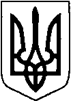 КИЇВСЬКА ОБЛАСТЬТЕТІЇВСЬКА МІСЬКА РАДАVІІІ СКЛИКАННЯП’ЯТНАДЦЯТА СЕСІЯПРОЄКТ РІШЕННЯ30 червня 2022 року                                                                №    - 15 –VIIІПро затвердження Положення про порядок надання платних медичних послуг та переліку платних послуг на 2022 рікКНП «Тетіївська ЦЛ»Тетіївської мфської ради      Відповідно до статті 65 Господарського кодексу України, статей 52, 140, 142, 143, 152, 153, 223, 252 Кодексу законів про працю України, законів України «Про місцеве самоврядування в Україні», «Основи законодавства України про охорону здоров'я», «Про охорону праці», «Про колективні договори і угоди», «Про порядок вирішення колективних трудових спорів (конфліктів)»,  Статуту  КНП  «Тетіївська ЦЛ», враховуючи лист КНП «Тетіївська ЦЛ» від  21.06.2022 року рекомендації постійних комісій питань соціального захисту, охорони здоровʼя, освіти,  культури, молоді і спорту; з питань регламенту, депутатської етики, забезпечення діяльності депутатів та контролю за виконанням рішень міської ради та її виконавчого комітету, дотримання законності та  правопорядку, Тетіївська міська рада                                              В И Р І Ш И Л А:1. Затвердити   Положення  про порядок надання платних  медичних послуг (далі Положення, додаток 1) та переліку платних послуг  на 2022 рік КНП «Тетіївська ЦЛ» Тетіївської  міської  ради (додаток 2).2. Керівнику  Комунального некомерційного підприємства «Тетіївська центральна лікарня»  Тетіївської  міської  ради забезпечити виконання даного Положення.3.  Контроль за виконанням даного рішення покласти на постійні депутатські комісії міської ради з питань соціального захисту, охорони здоров`я, освіти,  культури, молоді і спорту та з питань регламенту, депутатської етики, забезпечення діяльності депутатів та контролю за виконанням рішень міської ради та її виконавчого комітету, дотримання законності та  правопорядку (голова комісії – Лях О.М.) та заступника міського голови Дячук Н.А.      Міський голова 		                             Богдан БАЛАГУРА                                                                                                                                            Додаток 1                                                      до рішення   п’ятнадцятої сесії                                                       Тетіївської міської ради  VIII скликання                                                                                                                                                                                                                                           30 06.2022    №     - 15 - VIIIПОЛОЖЕННЯпро порядок надання платних медичних послуг Комунальним  некомерційним підприємством«Тетіївська центральна лікарня»Тетіївської міської ради1. Загальні положення1.1  Положення про надання платних медичних послуг, які надаються Комунальним некомерційним підприємством «Тетіївська центральна лікарня» Тетіївської міської ради (далі - Положення) розроблено відповідно до ст. 18   Закону України «Основи законодавства України про охорону здоров’я»  (далі — Закон № 2801), Статуту Комунального некомерційного підприємства «Тетіївська центральна  лікарня» Тетіївської міської ради (далі – КНП «Тетіївська ЦЛ»), який передбачає можливість надання платних медичних послуг населенню.1.2. В основі Положення: 		Методика розрахунку вартості послуги з медичного обслуговування, затверджена постановою КМУ від 27.12.2017 № 1075 (далі — Методика № 1075);НП(С)БО 16 “Витрати”, затверджений наказом Мінфіну від 31.12.1999 р. № 318. 1.3. Перелік медичних послуг у Положенні відповідає Переліку платних послуг, які надаються в державних і комунальних закладах охорони здоров’я та вищих медичних навчальних закладах, затвердженому постановою КМУ від 17.09.1996 № 1138 (далі — Перелік № 1138).  	1.4. Мета Положення — регламентувати процес надання платних медичних послуг КНП «Тетіївська ЦЛ», створити методологічну базу для  розрахунку їх собівартості, обґрунтувати тарифи на платні медичні послуги КНП «Тетіївська ЦЛ».1.5. Положення пропонує створення і введення нових форм надання медичної допомоги населенню з метою економного використання бюджетних асигнувань в умовах дефіциту фінансування і збереження об’ємів надання медичної допомоги населенню на належному рівні. 2. Платні медичні послуги, які надає КНП «Тетіївська ЦЛ»2.1. КНП «Тетіївська ЦЛ» надає платні медичні послуги на засадах, визначених п. 1.4 Статуту КНП «Тетіївська центральна  лікарня» Тетіївської міської ради та провадить цю діяльність як господарську некомерційну, спрямовану на досягнення соціальних цілей, без мети одержання прибутку. Соціальні цілі полягають у реалізації права на охорону здоров’я згідно зі статтею 6 Закону № 2801. 2.2. Перелік платних медичних послуг, що надає КНП «Тетіївська ЦЛ» міститься у Додатку 1 до Положення.  2.3. Трудові, економічні та соціальні відносини КНП «Тетіївська ЦЛ» і працівників, які беруть участь у наданні платних медичних послуг, регулює колективний договір. КНП «Тетіївська ЦЛ» залучає працівників до надання платних медичних послуг на основі колективного договору та посадових інструкцій.  3. Розрахунок собівартості платних медичних послуг3.1. Платні послуги, що надаються КНП «Тетіївська ЦЛ»,  регламентовані   наступними нормативними документами:-      Закон України  № 2168 – VIII від 19 жовтня 2017 року «Про державні фінансові гарантії медичного обслуговування населення» (зі змінами та доповненнями);-       порядок видачі медичної довідки для отримання дозволу (ліцензії) на об'єкт дозвільної системи, затверджений наказом Міністерства охорони здоров’я України від 20 жовтня 1999 року  №252 ( зі змінами та доповненнями);-       наказ МОЗ та МВС «Про затвердження Положення про медичний огляд кандидатів у водії та водіїв транспортних засобів» від 31 січня 2013 року  № 65/80( зі змінами та доповненнями);- перелік професій працівників, які проходять медичні огляди, встановлений ст.17 Закону України «Про охорону праці» від 14 жовтня 1992 року;- порядок проведення медичних оглядів працівників певних категорій, затверджений наказом Міністерства охорони здоров’я України від 21 травня 2007 року  №246;       -    правила проведення обов'язкових профілактичних медичних оглядів працівників окремих професій, виробництв та організацій, діяльність яких пов'язана з обслуговуванням населення і може призвести до поширення інфекційних хвороб, що затверджені наказом Міністерства охорони здоров’я України від 23 липня 2002 року №280.-       порядок надання комплексної медичної допомоги вагітній жінці під час небажаної вагітності, затверджений наказом Міністерства охорони здоров’я України від 24.05.2013 р. № 423. 	3.2 Тарифи на платні послуги, що надаються населенню в КНП «Тетіївська ЦЛ», розраховані індивідуально з урахуванням економічно обґрунтованих витрат.  3.3 Базою для встановлення тарифів на платні медиячні послуги є їх собівартість, в яку входять:витрати на оплату праці персоналу, безпосередньо зайнятого наданням медичних послуг;відрахування на соціальне страхування, в цільові фонди, які передбачені законодавством;амортизація;витратні матеріали.3.4 Розрахунок тарифів на платні медичні послуги здійснюється щороку, з урахуванням фактичних витрат підприємства.3.5  При потребі протягом року тарифи на платні медичні послуги можуть бути розширені та доповнені.3.6  Тарифи на платні медичні послуги розраховуються економістом, головним бухгалтером, погоджуються директором та затверджуються рішенням Тетіївської міської ради.3.7.  КНП «Тетіївська ЦЛ» забезпечує населення доступною та достовірною інформацією про порядок надання платних медичних послуг та їх тарифів.3.8.  Контроль за організацією і якістю надання платних медичних послуг населенню, а також  правильність використання тарифів на платні послуги здійснює директор  КНП «Тетіївська ЦЛ».4. Організація проведення платних медичних оглядів і контрольза виконанням вимог щодо їх якості4.1. Медична комісія по медичному огляду громадян в КНП «Тетіївська ЦЛ» утворюється у поліклінічному відділенні  наказом директора.4.2. Особи, які проходять медичний огляд, зобов’язані попередньо внести визначену суму на розрахунковий рахунок КНП «Тетіївська ЦЛ».4.3. Відповідальність за якість проведення медичних оглядів несе заступник директора по медичній частині.  Контроль за роботою цієї комісії забезпечує директор  КНП «Тетіївська ЦЛ».  4.4. Організацію проходження медичних оглядів працівниками підприємств та організацій, незалежно від форм власності та видів діяльності, забезпечують їх керівники.4.5. Щороку  директор  КНП «Тетіївська ЦЛ» видає наказ про створення медичної комісії для проведення вищезазначених медичних оглядів та організовує місце проведення, час, перелік лікарів-спеціалістів, розробляє і погоджує з замовниками план-графік проведення медичних оглядів.4.6. Замовник формує списки осіб, які зобов’язані проходити медичний огляд, виділяє кошти на організацію медичного огляду, створює наказ на проведення медичних оглядів в термін, погоджений з КНП «Тетіївська ЦЛ», і вносить визначену суму на розрахунковий рахунок  КНП «Тетіївська ЦЛ». 5. Оплата платних медичних послуг 5.1. КНП «Тетіївська ЦЛ»приймає оплату за платні медичні послуги від фізичних і юридичних осіб, виключно на розрахунковий рахунок КНП «Тетіївська ЦЛ», відкритий в комерційному банку. 5.2. Фізичні особи та юридичні особи розраховуються виключно в безготівковій формі.  5.3. Оплата здійснюється перед наданням платної медичної послуги  та заключенням договору про надання платної медичної послуги.5.4. Відповідальні особи надають платні медичні послуги тільки після пред’явлення отримувачем документа про оплату -  банківської квитанції.6. Розподіл та використання грошових надходжень віднадання платних медичних послуг6.1. Кошти, отримані від надання платних медичних послуг, КНП «Тетіївська ЦЛ» використовує винятково в межах статутної діяльності, з дотриманням вимог Статуту. Також ці кошти КНП «Тетіївська ЦЛ» спрямовує на покращення своєї матеріально-технічної бази та досягнення соціальної мети діяльності. 6.2. Пріоритетні напрями розподілу коштів, отриманих за надання платних медичних послуг:-  відшкодування витрат, пов’язаних з організацією та наданням послуг;-  оновлення матеріально-технічної бази КНП «Тетіївська ЦЛ»;- проведення заходів, пов’язаних з виконанням підприємством основних функцій, які не забезпечені (або частково забезпечені) видатками загального фонду, крім заробітної плати, та оплатою за договором про медичне обслуговування за програмою медичних гарантій.7. Прикінцеві положення7.1. Положення набирає чинності з дати затвердження рішенням сесії  Тетіївської  міської ради .7.2. Зміни до Положення погоджують директор, головний бухгалтер.         Секретар міської ради                                    Наталія ІВАНЮТА